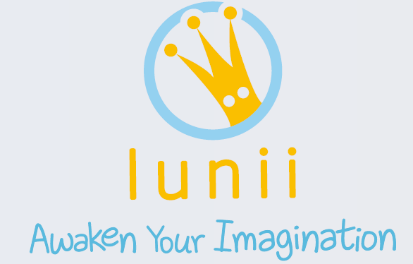 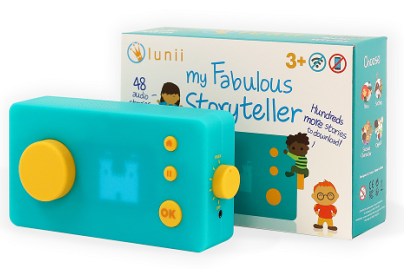 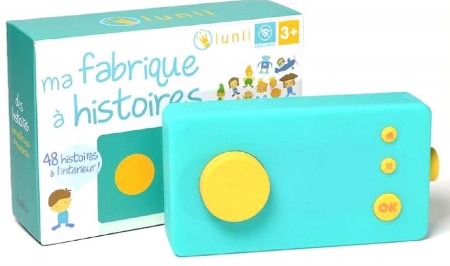 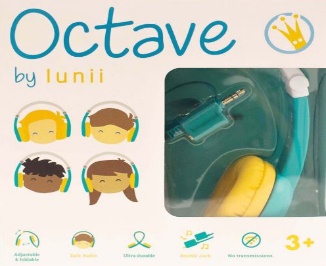 # item / item #DescriptionQté min / Min Qty LUN01AMY FABULOUS STORYTELLER ANGLAIS4LUN01FFABRIQUE À HISTOIRES FRANCAIS4LUN02CASQUE AUDIO OCTAVE3